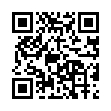 同窓会誌「淡水」66号へのアンケート　　　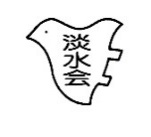 　　　　　今号の内容についてご意見・ご感想をお聞かせください。　　　　　郵送、ＦＡＸ、メールなどで淡水会までお送り下さい。　　　　　尚、学生は、淡水会事務局前に設置しているアンケート回収袋をご活用ください。該当箇所にチェックをいれてください。１．全体の感想　　　　□とても良かった　　□よかった　　□普通　　　□悪い　　□とても悪い　　　　コメント　　　　　　　　　　　　　　　　　　　　　　　　　　　　　　　　　　　　　　　　　　　　　　　　　　　２．特に興味深かった記事に○を不要だと思った記事に×をいれてください。（複数回答可能）　　□フォトアンソロジー　　　□特集（新学部長へのインタビュー等）　　□インタビュールーム　　　□淡水想苑　　　　　　　　□師もまた走る　　□恩師近況　　　　　　　　□私の今昔だより　　　　　□留学生だより　　　　□国際交流　　　　　　　　□大学日誌　　　　　　　　□キャリアセンターだより　　□淡水会だより　　　　　　□支部だより　　　　　　　□同期会だより　　□ゼミOBだより　　　　　□ゼミ現役生だより　　　　□クラブOB会だより　　□クラブ現役表　　　　　　□グループ便り　　　　　　□柳俳歌壇　　　　　□会員著書紹介　　　　　　□かなしみ　　　　コメント　　　　　　　　　　　　　　　　　　　　　　　　　　　　　　　　　　　　　　　　　　　　　　　　　　　３．今後「淡水」の送付について　　○印で　　　　　送付（必要）　　　　　　送付しなくてよい（不要）４．次号へのご提案があればご記入ください　　　　コメント　　　　　　　　　　　　　　　　　　　　　　　　　　　　　　　　　　　　　　　　　　　　　　　　　　以上